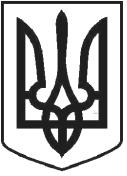 УКРАЇНАЧОРТКІВСЬКА МІСЬКА РАДАСОРОК ТРЕТЯ СЕСІЯ СЬОМОГО СКЛИКАННЯРІШЕННЯвід 26 вересня 2018 рокум. Чортків                                                                               № 1172Про внесення змін в рішення міської ради від 21 червня 2018 року № 1134 «Про співфінансування проекту «Технічне переоснащення станції доочистки води по вул. Степана Бандери в м. Чорткові Тернопільської області»Розглянувши	звернення	начальника	комунального підприємства “Чортківське виробниче управління водопровідно-каналізаційного господарства” Гордієнка В.М. № 270/01-09 від 25.09.2018, керуючись статтею 26 Закону України «Про місцеве самоврядування в Україні», міська рада	ВИРІШИЛА:Внести зміни в рішення міської ради від 21.06.2018 року № 1134 «Про співфінансування проекту «Технічне переоснащення станції доочистки води по вул. Степана Бандери в м.Чорткові Тернопільської області» збільшивши суму співфінансування проекту «Технічне переоснащення станції доочисткиводи по вул. Степана Бандери в м.Чорткові Тернопільської області» до 1 231 442 грн , що становить 25 % від загальної кошторисної вартості проекту.2.Копію рішення направити в комунальне підприємство “Чортківське виробниче управління водопровідно-каналізаційного господарства”, відділ житлово-комунального господарства, благоустрою та інфраструктури тафінансове управління міської ради.3.Контроль за виконанням цього рішення покласти на заступника міського голови з питань діяльності виконавчих органів міської ради Тимофія Р. М. та постійну комісію з бюджетно-фінансових, економічних питань, комунального майна та інвестицій міської ради.Міський голова                                                  Володимир ШМАТЬКО